Challenges.Below are some challenges, I thought it might be nice for us to have some fun together, so I aim to complete them too. It would be great to see all the children’s completed challenges on tapestry and I will upload them on to our blog page. Just a quiet word to the children though “I am a persevering parrot and am competitive so no beating me, like you did in the running races!!!”Some examples below.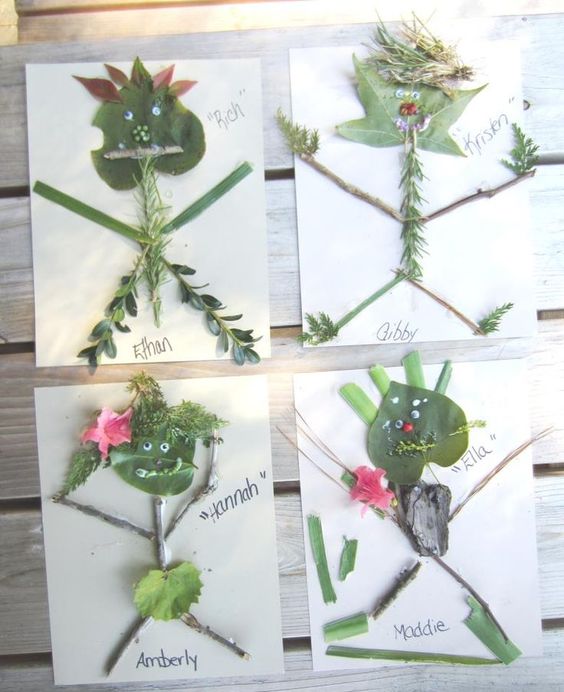 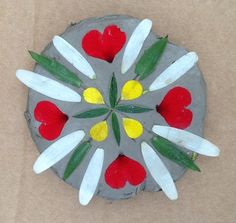 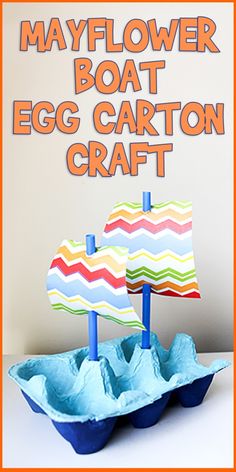 TuesdayWednesday ThursdayFridaySpring Scavenger hunt.Make a symmetrical picture using natural resources.Leaf bashing art. Find some leaves or petals, pieces of cotton or linen sheet and a rolling pin/stones. Create a pattern on one sheet and then cover with another. Pound to release the natural pigments into the cloth. This can also be done with kitchen roll.http://www.ltl.org.uk/resources/japanese-art-of-hapa-zome/Build a boat out of recycled materials. How many objects can you fit in tour boat before it sinks?